Результат интеллектуальной деятельностив виде секрета производства (ноу-хау)«Многофакторная модель оценки эффективности взаимодействия субъектов инновационной экосистемы»разработан в рамках в рамках научно-исследовательской работы по теме:«Разработка механизмов развития инновационного взаимодействия и форм обмена нематериальными активами как факторы экономического роста в условиях трансформации экономики»,выполненной в рамках государственного задания на 2020 год (ВТК ПНИР-14)Сведения об авторах:Рекламно-техническое описание результата интеллектуальной деятельности Цифровая трансформация российской экономики на основе высокопроизводительных технологий нацелена на переход от ресурсоориентированной к инновационной траектории модели устойчивого развития. Необходимым условием качественного решения поставленной задачи является совершенствование методологии оценки эффективности взаимодействия субъектов инновационной экосистемы как фактора экономического роста.Результатом интеллектуальной деятельности (РИД) является многофакторная экономико-математическая модель инновационного взаимодействия и форм обмена нематериальными активами (НМА), способствующая повышению качества принятия управленческих решений в области поддержки и развития экосистем территорий различного уровня – глобального, национального, регионального и др.Концептуальные задачи модели:Оценить степень взаимовлияния и взаимозависимости государства, науки и бизнеса в инновационной экосистеме.Разработать показатели и методы оценки эффективности форм обмена НМА как фактора экономического роста. Выявить факторы, способствующие эффективности распространения и внедрения инноваций.Провести позиционирование инновационных экосистем по выделенному критерию как на уровне стран, так и на уровне территориальных единиц наблюдения.Сократить время на сопровождение бизнес-процессов по поддержке и развитию инноваций в интересах различных групп стейкхолдеров – государства, технических предпринимателей, институтов развития, групп населения и др.Проведенная прикладная научно-исследовательская работа представляет собой законченное исследование, результаты которого могут представлять интерес для экспертов и специалистов в области управления инновациями, также могут быть востребованы органами государственной власти в качестве индикаторов инновационной политики с учетом особенностей развития национальных и региональных социально-экономических систем. Разработанная методика может быть использована контрольными органами различных уровней для количественных оценок эффективности и результативности расходования бюджетных средств в сфере инновационного взаимодействия.Новизна разработки заключается в том, что задача нахождения алгоритмов агрегирования исходных разнородных показателей, формирующих информационную базу моделирования оценки эффективности инновационного взаимодействия и форм обмена НМА. Предложенный подход к оценке эффективности на основе сопоставления значений производимого «выпуска» и затратного «входа» предоставляет возможность провести сравнительный анализ объектов изучаемой совокупности по степени оценки эффективности инновационного взаимодействия и форм обмена НМА.Применение разработанной методики к позиционированию территориальных единиц позволяет определить направления для повышения качества принятия управленческих решений по поддержке и развитию инноваций может оказать положительное влияние на уровень и качество занятости населения, экологическую обстановку в регионах и другие социальные эффекты.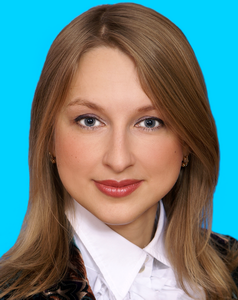 ЗЕМЛЯК Светлана Васильевна, доктор экономических наук, профессор, директор Смоленского филиала ФГОБУ ВО «Финансовый университет при Правительстве Российской Федерации», заведующая кафедрой «Экономика и менеджмент» Смоленского филиала 214018, Смоленск, проспект Гагарина, д.22, каб. 224           Тел.: +7 (4812) 35-88-99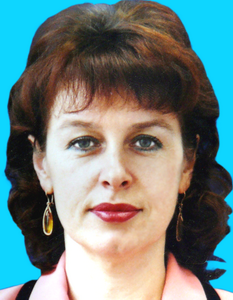 ГУСАРОВА Ольга Михайловна, кандидат экономических наук, доцент, заведующая кафедрой «Математика, информатика и общегуманитарные науки»214018, Смоленск, проспект Гагарина, д.22, каб. 243           Тел.: +7 (4812) 35-88-99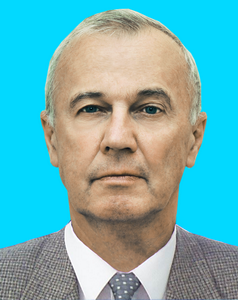 КОМАРОВ Павел Ильич, кандидат экономических наук, доцент, доцент кафедры «Экономика и менеджмент» Смоленского филиала 214018, Смоленск, проспект Гагарина, д.22, каб. 238          Тел.: +7 (4812) 35-88-99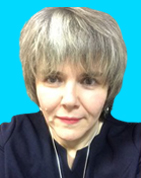 ШЕЛОМЕНЦЕВА Марина Владимировна, научный сотрудник Смоленского филиала 214018, Смоленск, проспект Гагарина, д.22, каб. 239          Тел.: +7 (4812) 35-88-99